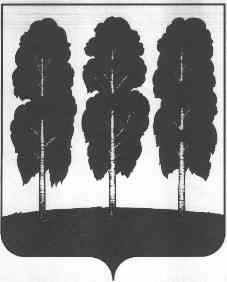 АДМИНИСТРАЦИЯ БЕРЕЗОВСКОГО РАЙОНАХАНТЫ-МАНСИЙСКОГО АВТОНОМНОГО ОКРУГА – ЮГРЫРАСПОРЯЖЕНИЕот  20.09.2018        		           		                                              № 568-рпгт. Березово«О внесении изменения в приложение к распоряжению администрации Березовского района от 10.08.2018        № 498-р «О перечне должностных лиц и структурных подразделений администрации Березовского района, ответственных за реализацию национальных проектов (программ) в части муниципальной составляющей на территории Березовского района	В целях реализации Указа Президента Российской Федерации от 07 мая 2018 года № 204 «О национальных целях и стратегических задачах развития Российской Федерации на период до 2024 года»:Приложение к распоряжению администрации Березовского района от 10.08.2018 № 498-р «О перечне должностных лиц и структурных подразделений администрации Березовского района, ответственных за реализацию национальных проектов (программ) в части муниципальной составляющей на территории Березовского района» изложить в следующей редакции согласно приложению к настоящему распоряжению.2. Разместить настоящее распоряжение на официальном веб-сайте органов местного самоуправления Березовского района.3. Настоящее распоряжение вступает в силу после его подписания.И.о.главы района,заместитель главы района					    	              И.В. ЧечеткинаПриложениек распоряжению администрации Березовского районаот 20.09.2018 № 568-рПеречень должностных лиц и структурных подразделений администрации Березовского района, ответственных за реализацию национальных проектов (программ) в части муниципальной составляющей на территории Березовского района№Ответственное должностное лицоОтветственное структурное подразделениеНаправление формирования национальных проектов (программ)1И.В. Чечеткина, заместитель главы Березовского районаКомитет спорта и молодежной политики администрации Березовского района«Демография»1И.В. Чечеткина, заместитель главы Березовского районаКомитет образования администрации Березовского района«Образование»«Демография»1И.В. Чечеткина, заместитель главы Березовского районаКомитет культуры администрации Березовского района«Культура»1И.В. Чечеткина, заместитель главы Березовского районаКомитет  спорта и молодежной политики администрации Березовского района«Здравоохранение»1И.В. Чечеткина, заместитель главы Березовского районаКомитет спорта и молодежной политики администрации Березовского района«Производительность труда и поддержка занятости»1И.В. Чечеткина, заместитель главы Березовского районаКомитет образования администрации Березовского района«Наука»2С.В. Ушарова, заместитель главы Березовского района, председатель КомитетаКомитет по экономической политике администрации Березовского района«Малое и среднее предпринимательство и поддержка индивидуальной предпринимательской инициативы»2С.В. Ушарова, заместитель главы Березовского района, председатель КомитетаКомитет по экономической политике администрации Березовского района«Международная кооперация и экспорт»3С.Н. Титов, заместитель главы Березовского района, председатель комитетаОтдел жилищных программ администрации Березовского района«Жилье и городская среда»3С.Н. Титов, заместитель главы Березовского района, председатель комитетаУправление по жилищно-коммунальному хозяйству администрации Березовского района«Экология»«Жилье и городская среда»4А.Н. Утеев, заместитель главы Березовского района, начальник УправленияОтдел транспорта администрации Березовского района«Безопасные и качественные автомобильные дороги»5Г.Г. Кудряшов, управляющий делами администрации Березовского районаОтдел информатизации, защиты информации и связи администрации Березовского района«Цифровая экономика»